		Соглашение		О принятии согласованных технических правил Организации Объединенных Наций для колесных транспортных средств, предметов оборудования и частей, которые могут быть установлены и/или использованы на колесных транспортных средствах, и об условиях взаимного признания официальных утверждений, выдаваемых на основе этих правил Организации Объединенных Наций*(Пересмотр 3, включающий поправки, вступившие в силу 14 сентября 2017 года)_________		Добавление 45 – Правила № 46 ООН		Пересмотр 6 – Поправка 3Дополнение 5 к поправкам серии 04 − Дата вступления в силу: 19 июля 2018 года		Единообразные предписания, касающиеся официального утверждения устройств непрямого обзора и автотранспортных средств в отношении установки этих устройствНастоящий документ опубликован исключительно в информационных целях. Аутентичным и юридически обязательным текстом является документ: ECE/TRANS/ WP.29/2017/113._________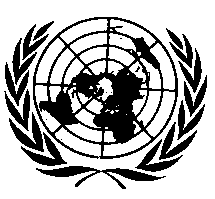 ОРГАНИЗАЦИЯ ОБЪЕДИНЕННЫХ НАЦИЙПункт 6.3.3.2, заменить ссылку на «пункт 6.1.3» ссылкой на «пункт 6.1.1.3».Пункт 16.1.3.1 изменить следующим образом:«16.1.3.1	Коэффициент увеличенияМинимальный и средний коэффициенты увеличения СВМ как в горизонтальном, так и в вертикальном направлении не должны быть меньше, чем коэффициенты увеличения, указанные ниже....»Приложение 4Пункт 4 изменить следующим образом (оставив ссылку на сноску 2 без изменений):«4.	Категория транспортного средства: (M1, M2, M3, N1, N2 ≤ 7,5 т, 
N2 > 7,5 т, N3, L)2».E/ECE/324/Rev.1/Add.45/Rev.6/Amend.3−E/ECE/TRANS/505/Rev.1/Add.45/Rev.6/Amend.3E/ECE/324/Rev.1/Add.45/Rev.6/Amend.3−E/ECE/TRANS/505/Rev.1/Add.45/Rev.6/Amend.3E/ECE/324/Rev.1/Add.45/Rev.6/Amend.3−E/ECE/TRANS/505/Rev.1/Add.45/Rev.6/Amend.310 August 2018